New technologies kindling future businessEMO Hannover 2019 to devote separate forum to future technologies 
Frankfurt am Main, 10 September 2019. – The term "Industrial Internet of Things" (IIoT) covers a whole range of new technologies that open up innovative production possibilities. This will provide the basis for new areas of business. The importance of IIoT should not be underestimated and it will be accorded the attention it deserves at EMO Hannover 2019 in the Forum New Technologies – Future Opportunities. Over the five days, leading industrial experts and scientists will be giving talks in Hall 9 on future technologies which have the potential to develop into important pillars of metalworking. Participation is free of charge, the talks will be given in English. The Industrial Internet of Things embraces concepts such as additive procedures, machine learning, artificial intelligence, platform economics, umati, OPC UA and 5G. But what do these buzzwords actually mean? And how can these technologies boost value creation in the manufacturing sector?Practical networking at the machine and business levelsFinding a secure way of exchanging standardised data and information at all levels in the networked world, from sensors up to IT companies, is the best way of reducing engineering costs and increasing security. With regard to data exchange, the market has opted for the platform-independent OPC UA protocol as the standard framework for industrial interoperability. Why is that? And how can existing machines without OPC UA that have already been delivered be connected? The forum will provide an overview of the current situation and a roadmap of OPC UA on Tuesday afternoon. In addition, experienced entrepreneurs will show how cyber security and assistance systems can pave the way for successful, secure and user-friendly IIoT applications. All experts agree that a key element of future business models will be the creation of value through digital services. They will enable machine tool builders to meet their customers' future requirements and to hold their own among the international competition. A term that has emerged in this respect is the "platform economy". Entrepreneurs who have already gained experience in this field will report on scalable digital platforms and on how manufacturing companies can benefit from subscription-based business models. umati and 5G-based connectivityConnectivity must be possible not only from machine to machine, but along the entire value chain if the immense potential for industrial production is to be leveraged. Experts from international companies will discuss how Industry 4.0 and IIoT can be made reality throughout German industry. Topics will include data performance and reliable radio communication. In addition, the "5G. Make manufacturing smart" forum will be providing information specifically about 5G in the industrial environment. The "5G Alliance for Connected Industries and Automation", or 5G-ACIA for short, will be coordinating the forum. It is the main global 5G design forum for industrial applications. Finally, the universal machine tool interface umati is set to bring about major advances in Industry 4.0. What began as an initiative of the VDW (Verband Deutscher Werkzeugmaschinenfabriken - German Machine Tool Builders' Association) has developed into a globally supported movement to ensure simple yet secure links between machine tools and IT systems in the production environment. At the forum on Friday, the audience will be able to discover the latest technical developments, find out what prospects the companies which have been involved in the initiative from the beginning see in umati, and learn how other companies can participate.  In addition to the talks on connectivity, EMO Hannover will also feature the first 5G showcase – by Ericsson (Stockholm), Makino Europe (Hamburg), and the Fraunhofer Institute for Production Technology (IPT). Deploying 5G technology, a robot will take tools from a shelf, measure them and load them into a machine using a specially developed driverless transport system. The data is transferred extremely quickly between the central control unit and the robot via 5G. Visitors to the showcase can find out how to integrate 5G processes into their production systems at the Makino stand (B36) in Hall 12. Artificial Intelligence and 3D PrintingThe talks on Tuesday morning will show that artificial intelligence (AI), and machine learning (ML) in particular, are moving now towards practical implementation. The main question being addressed is how companies can supplement automated production with ML or AI methods. The speakers will also present concrete examples, such as voice-controlled AI-based machine operating systems or the prevention of chatter.  A practical ML application for planning, scheduling and operations management will also be presented. Naturally there will also be talks on additive processes which have already made their way into metal processing, especially in the aerospace and medical technology sectors. Further fields of application will also open up due to the rapid technical advances and the research into ever new materials for industrial 3D printing. But how can companies start to integrate additive processes into their production today? What special features have to be considered? All will be revealed to the audience on Wednesday and Thursday.The open forum with its half-day topic blocks will be held on Stand I24 in Hall 9. Author: Gerda Kneifel, VDWSize: around 5,513 characters including blanksProgram New Technologies – Future Opportunitieshttps://www.emo-hannover.de/veranstaltung/forum-new-technologies-future-opportunities/FOR/94296 Contact personVDW German Machine Tool Builders’ AssociationGerda KneifelPress and Public RelationsCorneliusstraße 460325 Frankfurt am Main
GermanyTel. +49 69 756081-32g.kneifel@vdw.de
Picture captions:Figure1: New technologies open up opportunities for new business fieldsEMO Hannover 2019 – the world’s premier trade fair for the metalworking sectorFrom 16 to 21 September 2019, international manufacturers of production technology will be spotlighting smart engineering at the EMO Hannover 2019. Under the motto of “Smart technologies driving tomorrow’s production!”, the world’s premier trade fair for the metalworking industry will be showcasing the entire bandwidth of modern-day metalworking technology, which is the heart of every industrial production process. The fair will be presenting the latest machines, plus efficient technical solutions, product-supportive services, sustainability in the production process, and much, much more. The principal focus of the EMO Hannover is on metal-cutting and forming machine tools, production systems, high-precision tools, automated material flows, computer technology, industrial electronics and accessories. The trade visitors to the EMO come from all major sectors of industry, such as machinery and plant manufacturers, the automotive industry and its component suppliers, the aerospace sector, precision mechanics and optics, shipbuilding, medical technology, tool and die manufacture, steel and lightweight construction. The EMO Hannover is the world’s most important international meeting point for production technology specialists from all over the planet. The EMO Hannover 2017 attracted almost 2,230 exhibitors from 44 different countries, and around 130,000 trade visitors from 160 nations. EMO is a registered trademark of the European Association of the Machine Tool Industries Cecimo.You will find texts and images relating to the EMO Hannover 2019 on the internet at: https://www.emo-hannover.de/en/press/press-releases/press-releases/press-releases.xhtmlYou can also follow the EMO Hannover using our social media channels http://twitter.com/EMO_HANNOVER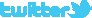 		 https://de.industryarena.com/emo-hannover  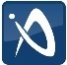 		www.linkedin.com/company/emo-hannover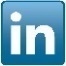 		http://www.youtube.com/metaltradefair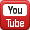 		http://facebook.com/EMOHannover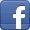 If you no longer wish to receive our press releases, please click here.